議事録１　日時　　令和◯年○月○日（○曜日）　　　午前○時○分～午前○時○分２　場所　　当社会議室３　出席者　・当社代表取締役社長　　◯◯ ◯◯　・当社・・・・・　　　　◯◯ ◯◯　・当社・・・・・　　　　◯◯ ◯◯４　議題　　当社従業員◯◯◯◯に対する懲戒処分の件５　議事内容（◯◯）・・・・・・・・（◯◯）・・・・・・・・（◯◯）・・・・・・・・　以上のとおり、上記議題に関する議事が終了したので、本議事の経過及び内容を明確にするために本議事録を作成するとともに、出席者がこれに記名押印をする。令和◯年◯月◯日◯◯◯◯株式会社代表取締役社長　　　　　　　　　　　印・・・・・・・　　　　　　　　　　　印・・・・・・・　　　　　　　　　　　印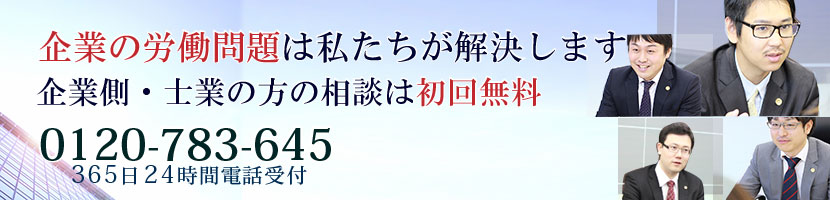 